Задания для организации образовательного процесса	12 декабря  2022Классный руководитель: Масленникова Наталья Михайловна 					Класс 5кдля организации образовательного процесса	13 декабря  2022Классный руководитель: Масленникова Наталья Михайловна 					Класс 5кЗадания для организации образовательного процесса	14 декабря 2022Классный руководитель: Масленникова Наталья Михайловна 					Класс 5кЗадания для организации образовательного процесса	15 декабря  2022Классный руководитель: Масленникова Наталья Михайловна 					Класс 5кЗадания для организации образовательного процесса	16 декабря  2022Классный руководитель: Масленникова Наталья Михайловна 					Класс 5кДатаПредметФорма проведения урокаМатериал для самостоятельной работыЧас дедлайнаФорма обратной связиОценивание(отметка/зачёт)12.12физическая культураСамостоятельная работа обучающихсяНарисовать на альбомном листе, на тему сдача норм «ГТО»История комплекса ГТО - физкультура, презентации (kopilkaurokov.ru)17.12.2022fiz-ra.petuhov@yandex.ruОценка  12.12Англ. ЯзыкФролова Ю.В.Самостоятельная работа обучающихсяс. 71 Проект №1 "Мой лучший день". Вспомни лучший день в своей жизни (семейный праздник или событие, мероприятие в школе и т.д.) и опиши его, проиллюстрируй. Оформи на листе А4. Обязательно под картинками напиши предложения. Сдать 16.12 на почту yulya.frolova.77@internet.ru до 16.0016.12Фото yulya.frolova.77@internet.ruЗачёт12.12География Самостоятельная работа обучающихсяПрактические работы1. Определение направлений и расстояний по плану местности.С. 54 задание III письменно12.12Через дневник руотметка12.12.2022Английский языкБоровских В.А.Онлайн урокПрочитать текст из файла, понять, о чем текст и ответить на вопросы.13.12.202212.00Выслать фото на эл.почту borovskikh-v151008@mail.ru до 13.12.2022 12.00отметка12.12.МатематикаОнлайн – урок. см. работа обучающихсяТема: сравнение дробей.Онлайн урок по теме;Ссылка на видеоматериал https://dzen.ru/video/watch/62e61785e13ed15dc1247e89?f=videoВыполнить задания: 5.133; 5.158; 5.151; 5.162 (а, б)12.12.2022 в 17:00электронная  почта school1_2mail@mail.ruЗачёт12.12.Русский язык Онлайн Кл. работа. Учебник, параграф 90-92, 96 повторить правила. Выполнить упражнение 501, 523.Домашнее задание: тест в гугл формах. 17:00Почта dz5klassrus@mail.ruОценка.ДатаПредметФорма проведения урокаМатериал для самостоятельной работыЧас дедлайнаФорма обратной связиОценивание(отметка/зачёт)13.12Технология см. работа обучающихсяПриготовить блюдо из яиц, выслать фотографию и технологическую карту (рецепт) этого блюда.14.12. до 17.00Дневник.ру, электронная  почта mikushinanata@mail.ru Отметка 13.125к(2)Инф.Самостоятельная работа обучающихсяТема «Управление компьютером».Посмотреть презентацию по ссылке https://cloud.mail.ru/public/Wk2B/gELJGzjq3 Выполнить кроссворд по этой теме в прикреплённом файле.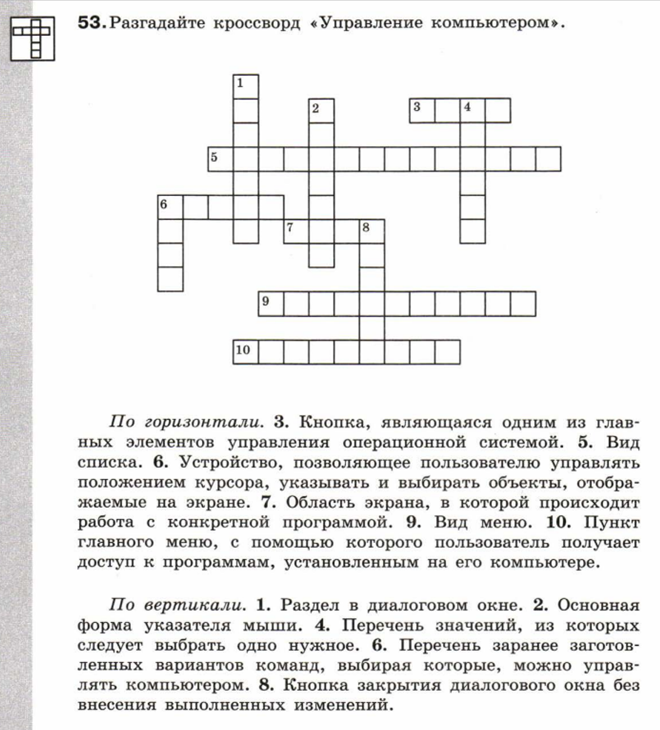 13.12 до 16.00Отправить мне в эл.дневник в чат, либо на эл.почту net.ru81@mai.ru Отметка13.12История см. работа обучающихсястр.121-124 прочитать, Продолжаем работать с контурной картой. Выполнить оставшиеся задания из к/к + описать рисунок Из Микен на Трою в тетради. 13.12. до 16.00Дневник.ру, электронная  почта kotlova-natalia@mail.ruПо пятибальной шкале13.12.МатематикаСамостоятельная  работа обучающихсяТема: дробь.Онлайн урок по теме;Подготовка к КР 3 выполнение заданий на карточке13.12.2022 в 17:00электронная  почта school1_2mail@mail.ruЗачёт13.12.Русский язык ОнлайнКл. работа. Параграф 93-94. Упр. 511, 514. Домашнее задание: упр. 517.  17:00Почта dz5klassrus@mail.ruЗачетДатаПредметФорма проведения урокаМатериал для самостоятельной работыЧас дедлайнаФорма обратной связиОценивание(отметка/зачёт)14.12Технология см. работа обучающихсяПриготовить блюдо из яиц, выслать фотографию и технологическую карту (рецепт) этого блюда.15.12. до 17.00Дневник.ру, электронная  почта mikushinanata@mail.ru Отметка 14.12Англ.языкФролова Ю.В.Самостоятельная работа обучающихсяс. 71 Проект №1 "Мой лучший день". Вспомни лучший день в своей жизни (семейный праздник или событие, мероприятие в школе и т.д.) и опиши его, проиллюстрируй. Оформи на листе А4. Обязательно под картинками напиши предложения. Сдать 16.12 на почту yulya.frolova.77@internet.ru до 16.0016.12Фото yulya.frolova.77@internet.ruЗачёт 14.12.2022Английский язык Боровских В.АСамостоятельная работа обучающихсяНайти информацию об одном из символов Нового года и Рождества в Англии, написать сообщение небольшое в тетради об этом.15.12.202212.00Выслать фото на эл.почту borovskikh-v151008@mail.ru до 15.12.2022 12.00зачет14.12.Математикасм. работа обучающихся (КР)Тема: сложение и вычитание дробей.Выполнение заданий контрольной работы14.12.2022 до 10:00электронная  почта school1_2mail@mail.ruотметка14.12.Русский язык ОнлайнКл. работа. Параграф 95. Упр. 521.Домашнее задание: упр. 520. 17:00Почта dz5klassrus@mail.ruЗачет14.12.Литература ОнлайнЧитать Л. Н. Толстой «Кавказский пленник».  17:00Почта dz5klassrus@mail.ruЗачетДатаПредметФорма проведения урокаМатериал для самостоятельной работыЧас дедлайнаФорма обратной связиОценивание(отметка/зачёт)15.12Биология Самостоятельная работа обучающихсяЖизнедеятельность	организмов. Особенности строения и процессов жизнедеятельности у растений, животных, бактерий и грибов. организмов.П.7 Ответить на вопросы письменно: 1. Назовите признаки живых организмов. 2. Зарисуйте рисунок 26 Деление клетки в тетрадь (устно расскажите все этапы деления клетки) 3. Запишите основные части клетки. Ответы выслать через дневник ру15.12 до 16.00Выслать работы через дневник руотметка15.12История см. работа обучающихсяСтр. 125-129 читать. Подготовить сообщение в тетради по крылатым выражениям «ахиллесова пята» и «троянский конь». В каких случаях их можно сейчас употреблять. Фото скинуть до 16.0015.12 до 16.00Дневник.ру, электронная  почта kotlova-natalia@mail.ruПо пятибальной шкале15.12ОДНКсм. работа обучающихсяНаписать о традициях вашей семьи. 15.12. до 16.00Дневник.ру, электронная  почта kotlova-natalia@maii.ru По пятибальной шкале15.12Функ.грсм. работа обучающихсяВыполнить любые 3 задания из файла в дневнике ру Смотрим на 23.1215.12. до 16.00Дневник.ру, электронная  почтаkotlova-natalia@maii.ru По пятибальной шкале15.12.МатематикаОнлайн – урок. см. работа обучающихсяТема: сложение и вычитание дробей.Онлайн урок по теме;Просмотр видеоурока (по ссылке)Выполнение заданий на карточке15.12.2022 в 17:00электронная  почта school1_2mail@mail.ruЗачёт15.12.Русский язык ОнлайнУпражнение 1. От данных имен существительных образуйте слова третьего склонения:Вещица, мышка, брошка, морковочка.Упражнение 2. Спишите. Слова, данные в скобках, употребите в нужном падеже. Падеж укажите.1)Кошка любит (сметана, молоко, масло). 2) Я получил письма от (бабушка, брат, товарищ). 3) Дети видели в зоопарке (лиса, волк, слон, м..две..ь). Упражнение 3. Распределите существительные на три группы: 1) существительные, имеющие две формы числа; 2) существительные, которые употребляются только в единственном числе; 3) существительные, которые употребляются только в форме множественного числа.Футболка, доброта, ножницы, жмурки, сахар, газета, парта, ворота, молоко, каникулы, весы, ночь.17:00Почта dz5klassrus@mail.ruЗачет15.12.Литература ОнлайнНапишите письмо герою. 17:00Почта dz5klassrus@mail.ruОценкаДатаПредметФорма проведения урокаМатериал для самостоятельной работыЧас дедлайнаФорма обратной связиОценивание(отметка/зачёт)16.12ИЗО см. работа обучающихся Нарисовать композицию на тему: "Зимняя  прогулка" Хорошо изобразить людей на первом плане (детали одежды, позы, мимику), на заднем плане изобразить зимний пейзаж . Выполнить композицию в цвете красками. 17.12. до 16.00Дневник.ру, электронная  почта mikushinanata@mail.ru Отметка 16.12Англ.языкФролова Ю.В.Самостоятельная работа обучающихсяс. 71 Проект №1 "Мой лучший день". Вспомни лучший день в своей жизни (семейный праздник или событие, мероприятие в школе и т.д.) и опиши его, проиллюстрируй. Оформи на листе А4. Обязательно под картинками напиши предложения. Сдать 16.12 на почту yulya.frolova.77@internet.ru до 16.0016.12Фото yulya.frolova.77@internet.ruотметка16.12.2022Английский язык Боровских В.А.Самостоятельная работа обучающихсяНаписать письмо Санта Клаусу по образцу из файла. Можно красочно.17.12.202212.00Выслать фото на эл.почту borovskikh-v151008@mail.ru до 17.12.2022 12.00отметка16.12.МатематикаОнлайн – урок. см. работа обучающихсяТема: сложение и вычитание дробей.Онлайн урок по теме;Просмотр видеоурока (по ссылке)Выполнение заданий на карточке16.12.2022в 17:00электронная  почта school1_2mail@mail.ruотметка16.12.Русский язык ОнлайнСамостоятельная работа. Почта dz5klassrus@mail.ruОценка16.12.Литература ОнлайнСоставить сравнительную характеристику Жилина и Костылина.  17:00Почта dz5klassrus@mail.ruЗачет